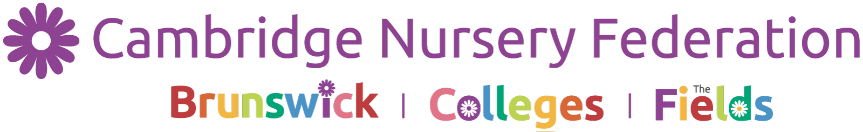 Terms & ConditionsWe ask all parents to sign and return a copy of this with their acceptance form.If your 3 year old child accesses any additional sessions over and above their free 15 hours you will be required to pay a one-off, non-returnable registration fee of £75.00. If you are paying for a 2 year old place you will be required to pay a one-off, non-returnable registration fee of £75.00. Funded 2 year olds do not need to pay any registration fee. Please note that funded 2’s are not eligible for lunch sessions.Cambridge Nursery Federation is delighted to provide additional care for children to enjoy and where parents can be confident that their children will be happy and well looked after. Our additional care can only run with adequate funds and prompt payments. Our terms and conditions detailed here will enable the nursery schools to continue to provide and to develop our services.Fees and paymentsPaymentYou will receive your invoice at the beginning of each month in advance.  We accept paymentby bank transfer and childcare vouchers. Payment is due within fourteen days of the date of the invoice.  Weekly payments maybe negotiated in certain circumstances, please speak to the Finance Officer.If paying by bank transfer please pay to the following account– please use your child’s name as reference when setting up your bank transfer:We are registered with several childcare voucher companies – please ask us if you would like to pay with vouchers. Parents are responsible for ensuring that payments arrive at the school on or before the due date. Prices and terms and conditions are subject to annual review.  At least one month’s written notice will be given of any change in fees and terms and conditions.We do appreciate your co-operation in these matters; any concerns should be addressed in writing to the Headteacher or the Chair of Governors.AbsenceNo refunds will be given for absence including lunches; this includes sickness, holiday or other reasons. Late payments and payment defaultsAfter 14 days the Finance Officer will send you a reminder. If payment is not received you will be sent a letter from the Headteacher and/or the Chair of Governors. If you have difficulty in paying your fees, please speak to us as soon as possible. We reserve the right to withdraw the place without notice to persistent late payers.Late collectionWe understand that sometimes parents do have difficulty in keeping to exact times due to traffic problems and other unforeseen difficulties, but please appreciate that staff costs mean that a charge must be made for extra time. A charge of £5 per five minutes will be due if parents / carers are late collecting children. Charges will be shown on your next monthly invoice. Booking extra sessionsSubject to availability, it may be possible to pre-book extra sessions.  The cost of these extra sessions will be added to your next month’s invoice.  Please note, if you book extra sessions you will be charged for them even if you don’t use them.Cancellation of childcare and changes to booked sessionsHalf a term’s notice in writing is required if you no longer need your place.  We may consider a shorter period of notice in the case of extenuating circumstances.  Please speak to us if this situation applies.  If you make more than 3 changes to your child’s sessions in one half term period you will incur an administration charge of £25.00 per change.Stretched hours15 Hours – You will be charged for any hours that exceed 570 hours per year at the normal hourly rate.30 Hours - You will be charged for any hours that exceed 1140 hours per year at the normal hourly rate.The universal 570 hours are tracked from the period of eligibility.  This is the period after the child’s third birthday.  It is tracked for three periods and then a new allocation of 570 hours commences.For example if a child turns three years old in March the first period of entitlement will be the Summer and the universal 570 hours will be tracked Summer, Autumn and Spring.  In the Summer a new allocation of 570 hours will commence.The extended hours are tracked from the period of entitlement so this depends on when parents apply and in which funding period it commenced.  The continuation over the three periods is based on the parent remaining eligible and successfully reconfirming the code every three months.I agree to the Terms & Conditions of the Cambridge Nursery Federation(Brunswick, Colleges and The Fields Nursery Schools)Signature of Parent/Carer:  .…………………………………………………..Child’s Name:                         ……………………………………………………Date:                                        .…………………………………………………..3 year olds2 year oldsBreakfast Club session£9.00  poaMorning/Afternoon session£25.50£27.00Lunch session (inc food)£11.00£11.00After School Club session£14.00 poa